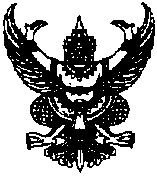 ประกาศองค์การบริหารส่วนตำบลหน้าถ้ำเรื่อง	ผลการจัดจ้างโครงการ....................................................................		ตามที่องค์การบริหารส่วนตำบลหน้าถ้ำ  ได้ดำเนินการจัดจ้างโครงการก่อสร้างโรงจอดรถ  ขนาด  4.00  เมตร  ยาว  8.00  เมตร  (ตามแบบแปลนและรายการที่  อบต.กำหนด)  ณ  หมู่ที่  1  ตำบลหน้าถ้ำ  อำเภอเมือง  จังหวัดยะลา  งบประมาณในการดำเนินการเป็นจำนวนเงิน  146,000.-  บาท      (เงินหนึ่งแสนสี่หมื่นหกพันบาทถ้วน)  		บัดนี้  องค์การบริหารส่วนตำบลหน้าถ้ำได้คู่สัญญาในการรับเหมาก่อสร้างแล้ว  คือร้าน  เอ็น  แอนด์  เอฟ  โยธากิจ  ซึ่งจะเรียกทำสัญญาต่อไป		จึงประกาศมาเพื่อให้ประชาชนที่สนใจทราบ				ประกาศ   ณ  วันที่   23   กันยายน   2556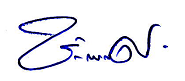 					     (นายชัชพงศ์   เพชรกล้า)				       นายกองค์การบริหารส่วนตำบลหน้าถ้ำ